ДОКУМЕНТАЦИЯЗА ПУБЛИЧНО СЪСТЕЗАНИЕ ПО РЕДА НАЗАКОНА ЗА ОБЩЕСТВЕНИТЕ ПОРЪЧКИС ПРЕДМЕТ:    „ Доставка на комуникационна система - учрежденска телефонна централа за нуждите на Комисия за противодействие на корупцията и за отнемане на незаконно придобитото имущество“Одобрена с Решение № РД-08-06/20.03.2019 г.СЪДЪРЖАНИЕ:І. ОБЩИ УСЛОВИЯ.ІІ. РАЗЯСНЕНИЯ ПО ДОКУМЕНТАЦИЯТА ЗА ОБЩЕСТВЕНАТА ПОРЪЧКА.ІІІ. ИЗИСКВАНИЯ КЪМ УЧАСТНИЦИТЕ IV. ИЗИСКВАНИЯ И УКАЗАНИЯ ЗА ИЗГОТВЯНЕ И ПОДАВАНЕ НА ОФЕРТИТЕ.V. СЪДЪРЖАНИЕ НА ОФЕРТАТА. НЕОБХОДИМИ ДОКУМЕНТИ.VI. КРИТЕРИЙ ЗА ВЪЗЛАГАНЕ. VII. ОЦЕНКА НА ПРЕДЛОЖЕНИЯТА.VIII. КОРЕСПОНДЕНЦИЯ.IХ. СКЛЮЧВАНЕ НА ДОГОВОР. ГАРАНЦИЯ ЗА ИЗПЪЛНЕНИЕ.Х. ПРЕКРАТЯВАНЕ НА ПРОЦЕДУРАТА.ХI. ДРУГИ УСЛОВИЯ.ХIІ. ОБРАЗЦИ1. Образец № 1 – Опис на представените документи; 3. Образец № 2 – eЕЕДОП; 4. Образец № 3 – Техническо предложение; 5. Образец № 5 – Ценово предложение.ХIІI. ПРИЛОЖЕНИЯ 1. Приложение № 1 – Техническа спецификация;2. Приложение № 2 – Проект на договор; 3. Приложение № 3- Указания за гаранция по чл. 111, ал. 5, т. 3 ЗОП;4. Приложение №4-Декларация по чл.6, ал.2 от Закона за мерките срещу изпирането на пари.			І. ОБЩИ УСЛОВИЯОбект на настоящата обществена поръчка е доставка чрез покупка.    1.1 Предметът на настоящата обществена поръчка е: „ Доставка на комуникационна система - учрежденска телефонна централа за нуждите на Комисия за противодействие на корупцията и за отнемане на незаконно придобитото имущество“Количество или обем на обществената поръчкаОбществената поръчка включва:•	Доставка и инсталация на необходимото комуникационно оборудване•	Доставка и инсталация на необходимия софтуер и лицензи с поне едногодишна поддръжка от производителя•	Монтиране, инсталиране и конфигуриране на всички хардуерни и софтуерни компоненти на системата, включително и промяна и изработване на схемата за електрозахранването на системата, което се налага от инсталирането на новото оборудване в залата/залите.•	Доставка и инсталиране на необходимите за функциониране на IP телефоните комутационни устройства с включен PoE •	Пускане в експлоатация и тестване на функционалността на всички модули и компоненти в оборудването.•	Провеждане на обучение на място за работа с всички модули в системата /до 5 служителя/.•	Извършване на гаранционно обслужване на всички модули в системата – минимум 36 месеца.3. Възможност за представяне на варианти в офертите.Не се допуска представянето на варианти в офертите. 4. Място и срок за изпълнение на поръчката4.1. Място за изпълнение на поръчката: 	Гр. София, пл. Света Неделя № 6 4.2. Срок за изпълнение на поръчката до 3 месеца от датата на подписване на договора. 5. Разходи за поръчката Разходите за подготовка на офертите и за участие в процедурата са за сметка на участниците в нея. Участниците нямат право да предявяват каквито и да било претенции за разходи, направени от тях при подготовката и подаването на офертите им, независимо от резултата от провеждане на процедурата. 6. Прогнозна стойност Общата прогнозна стойност на настоящата обществена поръка е в размер на  195 000 лв. без включен ДДС. Посочената прогнозна стойност е максимална и участник, който оферира в ценовото си предложение по-висока от така посочената, ще бъде отстранен на основание чл. 107, т. 2, б. „а“  от Закона за обществените поръчки (ЗОП).7. Начин на плащане 	Плащането се извършва по банков път в български лева по сметка, посочена от изпълнителя в срок до 30 (тридесет) дни след представяне на оригинална фактура и двустранно подписан протокол за приемане и предаване от Изпълнителя и Възложителя или техни упълномощени представители. Срокът за плащане започва да тече от датата на последно представения от посочените документи. 8. Срок на валидност на офертите Срокът на валидност на офертите е до 20.08.2019 г. 9. Предоставяне на документацията за обществената поръчка Възложителят предоставя неограничен, пълен, безплатен и пряк достъп до документацията по настоящата процедура в профила на купувача на електронен адрес:                 http://caciaf.bg/invite/view/?slug=zop-2019-003-41ІІ. РАЗЯСНЕНИЯ ПО ДОКУМЕНТАЦИЯТА ЗА ОБЩЕСТВЕНАТА ПОРЪЧКА1. До 5 дни преди изтичане срока за подаване на оферти лицата могат да поискат писмено от Възложителя разяснения по документацията, решението и обявлението на адреса, посочен в обявлението.2. Възложителят предоставя разясненията в 3 - дневен срок от получаване на искането. Разясненията се публикуват в профила на купувача без да се посочва лицето, направило запитването.ІІІ. ИЗИСКВАНИЯ КЪМ УЧАСТНИЦИТЕ 1. Общи изисквания към участниците 1.1. В обявената процедура може да участва всяко физическо или юридическо лице, както и техни обединения, което отговаря на изискванията на ЗОП, ППЗОП и на изискванията на Възложителя, посочени в документацията за обществената поръчка. Възложителят не поставя изискване за създаване на юридическо лице за изпълнение на поръчката. 1.2. На основание чл. 54, ал. 1 ЗОП, Възложителят отстранява от участие в обществената поръчка участник, за когото е налице, някое от следните обстоятелства: 1.2.1 Участникът е осъден с влязла в сила присъда за:а) престъпление по чл. 108а от Наказателния кодекс – тероризъм; б) престъпление по чл. 159а – 159г от Наказателния кодекс – трафик на хора; в) престъпления против трудовите права на гражданите по чл. 172 от Наказателния кодекс; г) престъпления по чл. 192а от Наказателния кодекс; д) престъпление против собствеността по чл. 194 – 217 от Наказателния кодекс; е) престъпление против стопанството по чл. 219 – 252 от Наказателния кодекс; ж) престъпление против финансовата, данъчната или осигурителната система, включително изпиране на пари, по чл. 253 – 260 от Наказателния кодекс; з) подкуп по чл. 301 – 307 от Наказателния кодекс; и) участие в организирана престъпна група по чл. 321 и 321а от Наказателния кодекс; й) престъпления против околната среда по чл. 352 – 353е от Наказателния кодекс. *Забележка: Горепосочените основания се отнасят за лицата, които представляват участника, както и за членовете на неговите управителни и надзорни органи.1.2.2 Участникът е осъден с влязла в сила присъда за престъпление аналогично на тези по т. 1.2.1, в друга държава членка или трета страна. *Забележка: Горепосоченото основание се отнася за лицата, които представляват участника, както и за членовете на неговите управителни и надзорни органи. 1.2.3 Участникът има задължения за данъци и задължителни осигурителни вноски по смисъла на чл. 162, ал. 2, т. 1 от Данъчно-осигурителния процесуален кодекс и лихвите по тях, към държавата или към общината по седалището на възложителя и на участника, или аналогични задължения, съгласно законодателството на държавата, в която участникът е установен, доказани с влязъл в сила акт на компетентен орган.*Забележка: В съответствие с чл. 54, ал. 5 ЗОП, горепосоченото основание за отстраняване не се прилага, когато: размерът на неплатените дължими данъци или социалноосигурителни вноски е до 1 на сто от сумата на годишния общ оборот за последната приключена финансова година, но не повече от 50 000лв. 1.2.4 Налице е неравнопоставеност в случаите по чл. 44, ал. 5 ЗОП; 1.2.5 Установено е, че участникът: а) е представил документ с невярно съдържание, свързан с удостоверяване липсата на основания за отстраняване или изпълнението на критериите за подбор; б) не е предоставил изискваща се информация, свързана с удостоверяване липсата на основания за отстраняване или изпълнението на критериите за подбор; 1.2.6. Установено е с влязло в сила наказателно постановление или съдебно решение, че участникът е нарушил: а) задължението за сключване на трудов договор между работника или служителя и работодателя преди постъпването на работа, съгласно Трудовият договор се сключва между работника или служителя и работодателя преди постъпването на работа.Трудовият договор се сключва между работника или служителя и работодателя преди постъпването на работа.чл. 61, ал. 1 от Кодекса на труда (КТ);б) задължението за сключване на трудов договор в писмена форма, както и задължението в тридневен срок от сключването или изменението на трудовия договор и в седемдневен срок от неговото прекратяване работодателят или упълномощено от него лице да изпрати уведомление за това до съответната териториална дирекция на Националната агенция за приходите, съгласно чл. 62, ал. 1 и 3 КТ;в) задължението да предостави на работника или служителя преди постъпването му на работа екземпляр от сключения трудов договор, подписан от двете страни, и копие от уведомлението по чл. 62, ал. 3, заверено от териториалната дирекция на Националната агенция за приходите, както и забраната да допуска до работа работника или служителя, преди да му ги предостави, съгласно Работодателят е длъжен да предостави на работника или служителя преди постъпването му на работа екземпляр от сключения трудов договор, подписан от двете страни, и копие от уведомлението по чл. 62, ал. 3, заверено от териториалната дирекция на Националната агенция за приходите.(2) (Нова - ДВ, бр. 120 от 2002 г.) Работодателят няма право да допуска до работа работника или служителя, преди да му предостави документите по ал. 1.чл. 63, ал. 1 и 2 КТ;г) задължението за изплащане на обезщетенията по Раздел III, Глава XI от Кодекса на труда, дължими при прекратяване на трудовото правоотношение, не по-късно от последния ден на месеца, следващ месеца, през който правоотношението е прекратено, освен ако в колективния трудов договор е договорен друг срок, съгласно чл. 228, ал. 3 КТ;д) забраната за едностранно изменение на трудовото правоотношение, съгласно чл. 118 от КТ;е) задължението на работодателя за начисление и плащане на трудово възнаграждение, съгласно чл. 128 и 245 от КТ;ж) специалната закрила на непълнолетните, предвидена в чл. 301 - 305 от КТ, з) чл. 13, ал. 1 от Закона за трудовата миграция и трудовата мобилност или аналогични задължения, установени с акт на компетентен орган, съгласно законодателството на държавата, в която кандидатът или участникът е установен, илии) аналогични задължения, установени с акт на компетентен орган, съгласно законодателството на държавата, в която e установен участникът.1.2.7 Налице е конфликт на интереси, по смисъла на § 2, т. 21 от ДР на ЗОП, който не може да бъде отстранен. *Забележка: Горепосоченото основание се отнася за лицата, които представляват участника,както и за  членовете на неговите управителни и надзорни органи. 1.3. На основание чл. 55, ал. 1, т. 1, т. 3 и т. 5 ЗОП Възложителят отстранява от участие в процедурата за възлагане на обществена поръчка участник, за когото е налице, някое от следните обстоятелства: а) обявен е в несъстоятелност; или б) е в производство по несъстоятелност; или в) е в процедура по ликвидация; или г) е сключил извънсъдебно споразумение с кредиторите си по смисъла на чл. 740 от Търговския закон; илид) е преустановил дейността си; или е) е чуждестранно лице и се намира в подобно положение, произтичащо от сходна процедура (по б. „а“-„д“), съгласно законодателството на държавата, в която е установен; ж) сключил е споразумение с други лица с цел нарушаване на конкуренцията, което е установено с акт на компетентен орган; з) *опитал е да: - повлияе на вземането на решение от страна на Възложителя, свързано с отстраняването, подбора или възлагането, включително чрез предоставяне на невярна или заблуждаваща информация, или - получи информация, която може да му даде неоснователно предимство в процедурата за възлагане на обществена поръчка. *Забележка: Горепосочените в б. „з“ основания се отнасят за лицата, които представляват участника и за членовете на неговите управителни и надзорни органи. 1.4. В случай, че участникът е обединение, което не е юридическо лице, гореизброените изисквания се прилагат за всеки член на обединението поотделно. Когато се предвижда участие на подизпълнител, посочените изисквания в т. 1.2 и т. 1.3 се прилагат и за подизпълнителя, както и за трети лица, ако участникът се позовава на капацитета им във връзка с критериите за подбор.1.5. При подаване на офертата участниците декларират липсата на основания за отстраняване по т. 1.2 и т. 1.3 в част III от eЕЕДОП. 1.6. Основания за изключване, предвидени в националното законодателство: а) за участник/ партньор в обединение/ подизпълнител/ трето лице – осъждания за престъпления по чл. 194 - 208, чл. 213а – 217, чл. 219-252 и чл. 254а – 260 от Наказателния кодекс. В случай, че представляващият е осъден за престъпления, аналогични на цитираните по-горе в друга държава членка или трета страна, същият е необходимо да посочи изисканата информация.б) за юридически лица, които са: участници/ партньори в обединения/  подизпълнители/ трети лица – чл. 3, т. 8 и чл. 4 от Закона за икономическите и финансовите отношения с дружествата, регистрирани в юрисдикции с преференциален данъчен режим, контролираните от тях лица и техните действителни собственици:- дали е дружество, регистрирано в юрисдикция с преференциален данъчен режим;- дали е лице, контролирано от дружество/дружества, регистрирано/регистрирани в юрисдикции с преференциален данъчен режим;             - ако е дружество, регистрирано в юрисдикция с преференциален данъчен режим, или е лице, контролирано от дружество/дружества, регистрирани в юрисдикции с преференциален данъчен режим, следва да посочи дали попада в изключението на чл. 4 от Закона за икономическите и финансовите отношения с дружествата, регистрирани в юрисдикции с преференциален данъчен режим, контролираните от тях лица и техните действителни собственици. в) за участниците/ партньорите в обединения/ – свързаност по смисъла на § 2, т. 45 от ДР на ЗОП1, с друг участник, в съответствие с чл. 101, ал. 11 ЗОП. г) за участниците/ партньорите в обединения/ подизпълнител/ трето лице -  наличието на обстоятелствата по чл.69 от Закона за противодействие на корупцията и за отнемане на незаконно придобитото имущество.*Забележка: Посочените лица следва да декларират в Част III,  б. „Г“ от еЕЕДОП, че за тях не са налице обстоятелствата, посочени в б. „а“, „б“ и „в“, чрез отбелязване на отговор [не].Ако посочените обстоятелства по б. „а“, „б“ и „в“ са налице, то следва да се отбележи отговор [да] в първата графа, като се попълни и втората графа относно мерките за реабилитиране, ако такива са предприети.2. Критерии за подбор на участниците. Минимални изисквания и документи за доказване.С посочените по-долу критерии за подбор Възложителят е определил минималните изисквания за допустимост по отношение на участниците в процедурата с цел установяване на възможността им за изпълнение на поръчката. При участие на обединения, които не са юридически лица, съответствието с критериите за подбор се доказва от обединението-участник, а не от всяко от лицата, включени в него, с изключение на съответна регистрация, представяне на сертификат или друго условие, необходимо за изпълнение на поръчката, съгласно изискванията на нормативен или административен акт и съобразно разпределението на участието на лицата при изпълнение на дейностите, предвидено в договора за създаване на обединението.2.1. Изисквания за годност/правоспособност за упражняване на професионална дейност:Възложителят не поставя изискване към участниците относно годност /правоспособност/ за упражняване на професионална дейност.2.2 Изисквания за икономическо и финансово състояние:Възложителят не поставя изискване относно икономическото и финансовото състояние на участниците. 2.3 Изисквания за технически и професионални способности2.3.1.Участникът да е изпълнил минимум 1 дейност с предмет и обем сходен или идентичен с тези на поръчката за последните три години, считано от датата на подаване на офертата. Сходна с предмета на поръчката дейност следва да се разбира: изграждане и/или надграждане на IP телефонна централа с минимум 300 абоната, включваща доставка, монтаж, инсталация, въвеждане в експлоатация и гаранционна поддръжка.2.3.2. Участникът да разполага с валиден сертификат за: а) система за управление на качеството, съответстваща на стандарт БДС ЕN ISO 9001:2015 или еквивалентен с обхват “ доставка и сервиз на комуникационно оборудване“2.3.3. Участникът да разполага минимум със следния персонал: два броя експерти, които да имат:	-висше образование, образователно-квалификационна степен „бакалавър" в едно от следните направления „Технически науки" или „Природни науки, математика и информатика" , или еквивалентна образователна степен, придобита в Република България и/или чужбина, в еквивалентни на посочените области;          - най-малко 3 (три) години опит в инсталиране и/или конфигуриране и/или пускане в експлоатация на хардуерни и софтуерни компоненти на IP телефонни централи;*Забележка: Възложителят може да изисква от участниците, по всяко време след отваряне на офертите, да представят всички или част от документите, чрез които се доказва информацията, посочена в еЕЕДОП, когато това е необходимо за законосъобразното провеждане на процедурата.*Забележка: Преди сключването на договор за обществена поръчка, Възложителят изисква от участника, определен за изпълнител, да предостави документи, удостоверяващи липсата на основанията за отстраняване от процедурата, както и съответствието с поставените критерии за подбор. Документите се представят и за подизпълнителите и третите лица, ако има такива.IV. ИЗИСКВАНИЯ И УКАЗАНИЯ ЗА ИЗГОТВЯНЕ И ПОДАВАНЕ НА ОФЕРТИТЕ1. Лице, което участва в обединение или е дало съгласие и фигурира като подизпълнител в офертата на друг участник, не може да подава самостоятелна оферта. 2. Всеки участник в процедурата има право да представи само една оферта.3. Офертите следва да отговарят на изискванията, посочени в настоящите указания и да бъдат оформени по приложените към документацията образци.4. Подаването на офертата задължава участниците да приемат напълно всички изисквания и условия, посочени в тази документация, при спазване на ЗОП и другите нормативни актове, свързани с изпълнението на предмета на поръчката. Поставянето на различни от тези условия и изисквания от страна на участника може да доведе до отстраняването му.5. Офертата се представя в писмен вид на хартиен носител. 6. Всички документи в офертата трябва да бъдат в оригинал и на български език. Ако в офертата са включени документи на чужд език, същите следва да са придружени с превод на български език.7. Всички документи, които не са оригинали и за които не се изисква нотариална заверка, следва да бъдат заверени от участника на всяка страница с гриф "Вярно с оригинала" и подписа на лицето/та, представляващо/и участника.8. Техническото и ценовото предложение на участника трябва да бъдат подписани от законния представител на участника, съгласно търговската му регистрация, или от упълномощено от него лице с пълномощно с нотариално заверени подписи.9. Офертата се представя в запечатана, непрозрачна и с ненарушена цялост опаковка от участника или от упълномощен от него представител лично, или чрез пощенска или друга куриерска услуга с препоръчана пратка с обратна разписка на адрес: гр. София, ул.“Св. Неделя“ №6, КПКОНПИ. 10.  Върху опаковката следва да бъде посочено и наименованието на участника, пълен и точен адрес за кореспонденция, телефон, факс и електронен адрес. 11. Опаковката с офертата се надписва по следния начин: 12. При приемане на офертата върху опаковката й се отбелязват поредният номер, датата и часът на получаването, като посочените данни се записват във входящ регистър, за което на приносителя се издава документ. 13. Възложителят не приема за участие в процедурата и връща незабавно на участниците оферти, които са представени след изтичане на крайния срок, или в незапечатана опаковка или опаковка с нарушена цялост. Тези обстоятелства се отбелязват във входящия регистър на Възложителя. 14. Когато към момента на изтичане на крайния срок за получаване на заявления за участие или оферти пред мястото, определено за тяхното подаване, все още има чакащи лица, те се включват в списък, който се подписва от представител на възложителя и от присъстващите лица. Заявленията за участие или офертите на лицата от списъка се завеждат в регистър на Възложителя. 15. Ако участникът изпрати офертата чрез препоръчана поща или куриерска служба, разходите за това са за сметка на участника. В този случай, участникът следва да осигури пристигането на офертата в посоченият от възложителя срок. Рискът от забава или загубване на офертата е за сметка на участника. 16. До изтичане на срока за подаване на офертите всеки участник в процедурата може да промени, допълни или да оттегли офертата си.17. Допълнението и/или промяната на офертата трябва да отговарят на изискванията и условията за представяне на първоначалната оферта, като върху плика бъде поставен надпис „Допълнение/Промяна на оферта с входящ номер ….“ и наименование на участника. V. СЪДЪРЖАНИЕ НА ОФЕРТАТА. НЕОБХОДИМИ ДОКУМЕНТИОфертата се изготвя по приложените в документацията образци и се представя в опаковка със съдържание в съответствие с разпоредбата на чл. 47, ал. 2 от ППЗОП, а именно: 1. Опис на представените документи по Образец № 1. Забележка: Препоръчително е подреждането на документите в офертата да следва последователността на изброяването им в описа.3. Електронен единен европейски документ за обществени поръчки /еЕЕДОП/ за участника, участник – обединение, ако е приложимо; подизпълнителите, ако такива са посочени, и/или трети лица, чийто капацитет ще бъде използван, ако такива са посочени, по Образец № 2 При подаване на оферта участникът декларира липсата на основанията за отстраняване и съответствие с критериите за подбор чрез представяне на електронен единен европейски документ за обществени поръчки (еЕЕДОП). В него се предоставя съответната информация, изисквана от Възложителя, и се посочват националните бази данни, в които се съдържат декларираните обстоятелства, или компетентните органи, които съгласно законодателството на държавата, в която участникът е установен, са длъжни да предоставят информация.Когато участникът е посочил, че ще използва капацитета на трети лица за доказване на съответствието с критериите за подбор или че ще използва подизпълнители, за всяко от тези лица се представя отделен еЕЕДОП. Когато участникът е обединение, което не е юридическо лице, ЕЕДОП се подава от всеки от участниците в обединението. При необходимост от деклариране на обстоятелства, относими към обединението, ЕЕДОП се подава и за обединението.Участниците посочват в еЕЕДОП подизпълнителите и дела от поръчката, който ще им възложат, ако възнамеряват да използват такива. В този случай те трябва да представят доказателство за поетите от подизпълнителите задължения. Подизпълнителите трябва да отговарят на съответните критерии за подбор, съобразно вида и дела от поръчката, който ще изпълняват, и за тях да не са налице основания за отстраняване от процедурата.Независимо от възможността за използване на подизпълнители отговорността за изпълнение на договора за обществена поръчка е на изпълнителя. Образецът на еЕЕДОП е създаден чрез информационната система за еЕЕДОП, достъпна чрез Портала за обществени поръчки, секция РОП и е-услуги/Електронни услуги на Европейската комисия. Електронният вид на ЕЕДОП е достъпен във формат PDF (подходящ за преглед) и XML (подходящ за компютърна обработка) в „Профил на купувача” на КПКОНПИ, наред с останалата документация за обществената поръчка.Връзка към системата за еЕЕДОП - https://ec.europa.eu/tools/espd   Участникът следва да зареди в системата https://ec.europa.eu/tools/espd получения XML формат на еЕЕДОП (достъпен на Профила на купувача) и да попълни необходимите данни, съгласно поставените изисквания на Възложителя в документацията за обществена поръчка. Попълненият еЕЕДОП се изтегля и се подписва във формат PDF с електронен подпис от съответните лица. Същият се прилага към пакета документи за участие в процедурата (офертата) на подходящ оптичен носител. Методически указания на АОП, относно попълването на еЕЕДОП, ведно с разясняващ видеоклип са достъпни на следния линк:http://rop3-app1.aop.bg:7778/portal/page?_pageid=93,1&_dad=portal&_schema=PORTAL в секцията, отбелязана в червено с надпис- Важно! Европейска електронна услуга за работа с ЕЕДОП, видеоклип, методическо указание.5. Копие от документ, от който да е видно правното основание за създаване на обединението, както и следната информация във връзка с конкретната обществена поръчка (ако е приложимо) : 1. правата и задълженията на участниците в обединението;2. разпределението на отговорността между членовете на обединението;3. дейностите, които ще изпълнява всеки член на обединението.6. Техническо предложение, съдържащо:6.1 Предложение за изпълнение на поръчката (Образец № 4)*Забележка:  Предложението за изпълнение на поръчката на участника трябва да съдържа ясна и изчерпателна информация по всички точки от техническата спецификация, представена в табличен вид Изискано от Възложителя  – Предлагано от Участника.   *Забележка: Когато техническото и/или ценовото предложение на участника не е/са подписанo/и от управляващия и представляващ участника, съгласно актуалната му регистрация, а от упълномощен негов представител, към техническото предложение следва да се представи и пълномощно с нотариално заверени подписи.7. Ценово предложение по Образец № 5Ценовото предложение се изготвя и представя в съответствие с приложения към документацията образец в отделен запечатан, непрозрачен плик с надпис: „Предлагани ценови параметри”. Ако участникът посочи цена в друг документ от офертата, освен в ценовото предложение, то той ще бъде отстранен. VI. КРИТЕРИЙ ЗА ВЪЗЛАГАНЕОбществената поръчка се възлага въз основа на „Икономически най-изгодна оферта”, определена въз основа на критерия за възлагане, съгласно чл. 70, ал. 2, т. 1 ЗОП – най-ниска цена. VII. ОЦЕНКА НА ПРЕДЛОЖЕНИЯТАРазглеждането и оценката на представените оферти съгласно избрания критерий за възлагане ще се извърши от комисията по реда на чл. 104, ал. 1 ЗОП.VIII. КОРЕСПОНДЕНЦИЯ1. Обменът на информация, свързана с настоящата процедура между възложителя и участниците е в писмен вид, на български език  и се извършва: а) по електронен път с електронен подпис на посочените от възложителя и участниците електронни адреси;б) по факс на посочените от възложителя и участниците номера;в) по пощата - чрез препоръчано писмо с обратна разписка, изпратено на посочения от участника адрес, с право на преглед;г) чрез комбинация от средствата по букви "а" – "в";д) чрез профила на купувача на Възложителя в посочените в ЗОП и ППЗОП случаи.2. За получено се счита това уведомление по време на процедурата, което е достигнало до адресата, на посочения от него адрес. Когато адресатът е сменил своя адрес и не е информирал своевременно за това ответната страна, за получено се счита това уведомление, което е достигнало до адреса известен на изпращача. 3. Решенията на възложителя, за които той е длъжен да уведоми участниците, се публикуват в профила на купувача като се изпращат и с писмо с обратна разписка, по факс или по електронен път при условията и по реда на Закона за електронния документ и електронния подпис. 4. Когато решението не е получено от кандидата или участника по някой от посочените способи, възложителят публикува съобщение до него в профила на купувача. Решението се смята за връчено от датата на публикуване на съобщението.5. Обменът и съхраняването на информация в хода на провеждане на процедурата за възлагане на обществена поръчка се извършват по начин, който гарантира целостта, достоверността и поверителността на информацията.IX. СКЛЮЧВАНЕ НА ДОГОВОР. ГАРАНЦИИ1.Възложителят сключва с определения изпълнител писмен договор за обществена поръчка (по приложения проект на договор), при условие че преди неговото подписване определеният изпълнител: - представи документ за регистрация в съответствие с изискването по чл. 10, ал. 2;- представи документи, удостоверяващи липсата на основанията за отстраняване от процедурата, както и съответствието с поставените критерии за подбор, включително за третите лица и подизпълнителите, ако има такива;- представи определената гаранция за изпълнение на договора;- извърши съответна регистрация, представи документ или изпълни друго изискване, което е необходимо за изпълнение на поръчката съгласно изискванията на нормативен или административен акт и е поставено от възложителя в условията на обявената поръчка.- представи декларации по чл.6, ал.2 от Закона за мерките срещу изпирането на пари - представя се по образец Приложение № 4. Когато участникът, определен за изпълнител, е юридическо лице, декларацията се подписва от лицата, които го представляват. В случай, че участникът, определен за изпълнител, е обединение, което не е юридическо лице, декларация се представя за всяко юридическо лице, което е включено в обединението.*Забележка: Когато участникът, избран за изпълнител, е чуждестранно лице, той представя съответните документи, издадени от компетентен орган, съгласно законодателството на държавата, в която участникът е установен.2. Гаранция за  изпълнение 2.1 Гаранцията за изпълнение на договора е в размер на 5% от стойността му. 2.2 Изпълнителят предоставя гаранцията за изпълнение в една от следните форми: Парична сума. Банкова гаранция. Застраховка, която обезпечава изпълнението чрез покритие на отговорността на изпълнителя. (отговаряща на изисквания, посочени в Приложение № 3 към настоящата документация)2.3 Преди сключване на договора Изпълнителят следва да представи документи за внесена гаранция за изпълнение.2.4 Гаранцията за обезпечаване изпълнението на договора по т. 1 и т. 2 може да се предостави от името на изпълнителя за сметка на трето лице – гарант.2.5 Условията и сроковете за задържане или освобождаване на гаранцията за изпълнение са уредени в проекта на договор за възлагане на обществената поръчка (Приложение № 2 към настоящата документация).Х. ПРЕКРАТЯВАНЕ НА ПРОЦЕДУРАТА1. Възложителят прекратява процедурата с мотивирано решение, когато: а) не е подадена нито една оферта; б) всички оферти не отговарят на предварително обявените условия за представяне  или са неподходящи по смисъла на § 2, т. 25 от ДР на ЗОП; в) всички оферти, които отговарят на предварително обявените от Възложителя условия, надвишават финансовия ресурс, който той може да осигури; г) първият и вторият класирани участници откажат да сключат договор; д) са установени нарушения при откриването и провеждането й, които не могат да бъдат отстранени, без това да промени условията, при които е обявена процедурата;е) поради неизпълнение на някое от условията по чл. 112, ал. 1 не се сключва договор за обществена поръчка;ж) отпадне необходимостта от провеждане на процедурата или от възлагане на договора в резултат на съществена промяна в обстоятелствата или при невъзможност да се осигури финансиране за изпълнението на поръчката по причини, които възложителят не е могъл да предвиди;з) са необходими съществени промени в условията на обявената поръчка, които биха променили кръга на заинтересованите лица.2. Възложителят може да прекрати процедурата с мотивирано решение когато: а) е подадена само една оферта; б) има само една подходяща оферта; в) участникът, класиран на първо място: - откаже да сключи договор; - не изпълни някое от условията по чл. 112, ал. 1 ЗОП, или - не докаже, че не са налице основания за отстраняване от процедурата.ХI. ДРУГИ УСЛОВИЯ По въпроси, свързани с провеждането на процедурата и подготовката на офертите на участниците, които не са разгледани в документацията, се прилагат разпоредбите на Закона за обществените поръчки и Правилника за прилагане на Закона за обществените поръчки. ХII. ОБРАЗЦИ№ 1 – Опис на представените документи; № 2 – еЕЕДОП; № 3 – Техническо предложение; № 4 – Ценово предложение.ХIII. ПРИЛОЖЕНИЯ№ 1 – Техническа спецификация;№ 2 – Проект на договор;  № 3 – Указания за гаранция по чл. 111, ал. 5, т. 3 ЗОП;№4 -  Декларация по чл.6, ал.2 от Закона за мерките срещу изпирането на пари.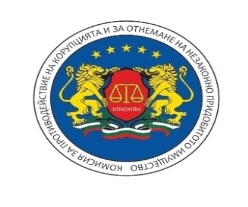 РЕПУБЛИКА БЪЛГАРИЯКОМИСИЯ ЗА ПРОТИВОДЕЙСТВИЕ НА КОРУПЦИЯТА И ЗА ОТНЕМАНЕ НА НЕЗАКОННО ПРИДОБИТОТО ИМУЩЕСТВОСофия 1000, ул. “Св. Неделя” №6,  тел: (+359 2)  9401 444, факс: (+359 2) 9401 595ДОКОМИСИЯТА ЗА ПРОТИВОДЕЙСТВИЕ НА КОРУПЦИЯТА И ЗА ОТНЕМАНЕ НА НЕЗОКОННО ПРИДОБИТОТО ИМУЩЕСТВОгр. София,ул.“Св.Неделя“ №6О Ф Е Р Т Аза участие в  обществена поръчка с предмет: ________________________________________________
име на участника ( при участник – обединение се изписват имената на партньорите в обединението)________________________________________________
 пълен адрес за кореспонденция________________________________________________
лице за контакт, телефон, факс и електронен адрес